DER YOGAPERITIF26. AUGUST UM 17:00 UHRin Hanau bei Osteria da MauroLiebe Yogafreunde, liebe Freunde der Osteria da Mauro, wir laden euch gerne ein zu unserem gemeinsamen Event am 26. August um 17:00 Uhr.Wir werden 60 Minuten Yoga auf der schönen Wiese am Kinzigufer vor der Osteria üben, bevor wir zum Aperitif bei Mauro empfangen werden.Hier gibt es jede Menge italienische Köstlichkeiten, die mit Leidenschaft und Liebe zur eigenen kulinarischen Tradition vorbereitet werden. Der NACHTISCH wird vom Haus offeriert, an alle, die beim Abendessen bleiben!Wir warten auf euch! PREIS: 13,50 € pro PERSON (60 MINUTEN HATHA YOGA + APERITIF NACH WAHL)ORT: Katharina-Belgica-Str. 11, Hanau - bei „Osteria da Mauro“NACHTISCH GRATIS für die, die beim Abendessen bleiben!Mitnehmen: bequeme Kleidung + Yoga Matte (wenn nicht vorhanden, bitte Bescheid sagen)Anmeldungen über:www.mondoyoga.demondoyoga@freenet.deosteria-damauro@web.de Mob. 01577 – 2491842 - RobertaMob. 0179 - 7593203 - MauroFacebook: Mondo Yoga Rodgau oder Mauro Silvestri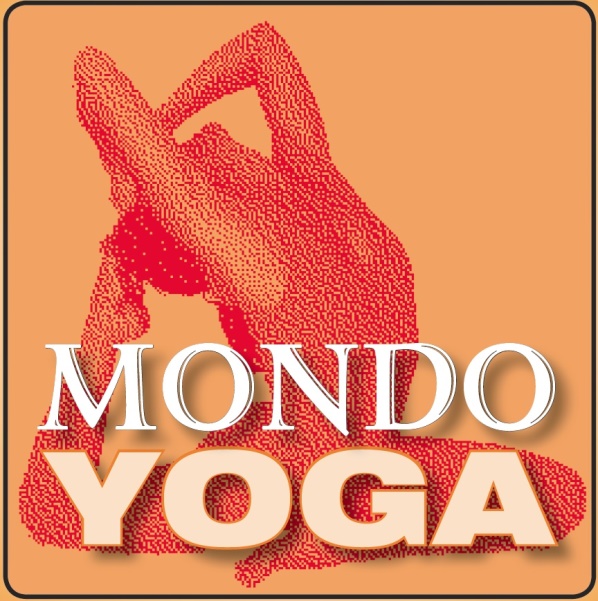 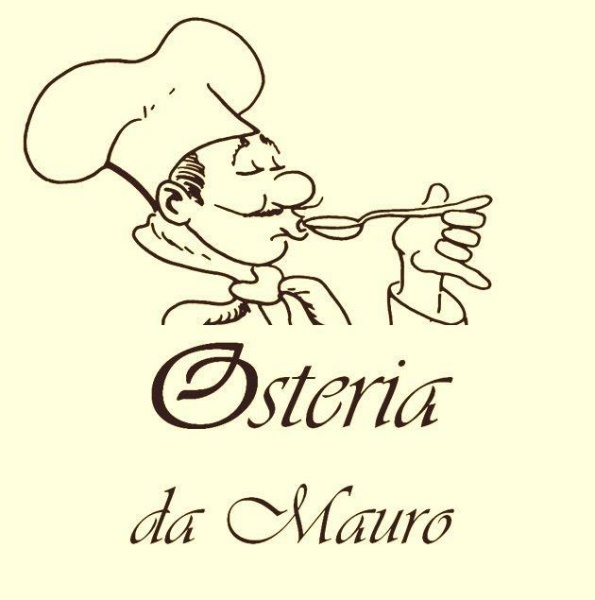 